An: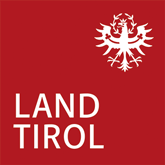 	Bezirkshauptmannschaft 		Stadtmagistrat Innsbruck
Soziales / Rehabilitation und BehindertenhilfeHINWEIS: Wir bitten Sie, den Antrag vollständig auszufüllen und alle erforderlichen Unterlagen beizulegen. Damit tragen Sie dazu bei, dass Ihr Ansuchen umgehend erledigt werden kann.Stand August 2021Antrag auf Gewährung eines Arbeitsplatzzuschusses nach dem Tiroler Teilhabegesetz (TTHG)Angaben zur Dienstgeberin:Firmenwortlaut der Dienstgeberin:     Vor- Zuname sowie akademischer Grad des nach außen vertretungsbefugten Organes:Adresse: 	Straße:      	PLZ:      	Ort:      Telefon:      	E-Mail:      Ansprechperson:      Beitragskonto bei der ÖGK:      Bankverbindung:      IBAN:      	BIC:      Angaben zu dem beschäftigten Menschen mit Behinderungen (Dienstnehmerin/Dienstnehmer):Angaben zu dem beschäftigten Menschen mit Behinderungen (Dienstnehmerin/Dienstnehmer):Name:     Name:     Geburtsdatum:      Geburtsdatum:      Staatsbürgerschaft:      Staatsbürgerschaft:      Staatsbürgerschaft:      Adresse: 	Straße:      	PLZ:      	Ort:      Adresse: 	Straße:      	PLZ:      	Ort:      Adresse: 	Straße:      	PLZ:      	Ort:      Beschäftigung ab:      Beschäftigungsausmaß:      Beschäftigungsausmaß:      Telefon:      Telefon:      Telefon:      Berechnungsgrundlage:Berechnungsgrundlage:Stundenlohn (brutto):€      €      Monatslohn (Stundenlohn x max. Wochenstunden lt. Kollektiv x 4,33)
(brutto ohne Sonderzahlung und ohne Entgeltfortzahlung (EFZ)-Beiträge):€      €      Minderleistung des Menschen mit Behinderungen für die vorgesehene Beschäftigung:Nach Angaben der Dienstgeberin:	     %Nach Angaben des Betriebsrates:	     %Minderleistung des Menschen mit Behinderungen für die vorgesehene Beschäftigung:Nach Angaben der Dienstgeberin:	     %Nach Angaben des Betriebsrates:	     %Hinweise:Die Dienstnehmerin/der Dienstnehmer, für die/den ein Arbeitsplatzzuschuss beantragt wird, ist unter Einhaltung der arbeits- und sozialrechtlichen Bestimmungen zu beschäftigen. Die antragstellende Dienstgeberin hat jede Änderung in den für die Gewährung des Zuschusses maßgeblichen Verhältnissen binnen acht Wochen ab dem Zeitpunkt, in dem sie vom Eintritt der Änderung Kenntnis erlangt hat, der Behörde anzuzeigen (§ 34 TTHG).Zu Unrecht empfangene Zuschüsse sind zurückzuzahlen (§ 40 TTHG).Ort und Datum	Unterschrift und Stempel DienstgeberinHinweis zum DatenschutzZur Bearbeitung Ihres Anliegens bzw. zur Durchführung des Verfahrens werden personenbezogene Daten verarbeitet. Informationen zur Datenverarbeitung und Ihren Rechten finden Sie unter: TISO - Tiroler Informationssystem Sozialverwaltung 